Protocolo de Madrid relativo al Registro Internacional de Marcas Modificación de los importes de la tasa individual:  BahreinEl Gobierno de Bahrein ha notificado al Director General de la Organización Mundial de la Propiedad Intelectual (OMPI) una declaración modificando los importes de la tasa individual a pagarse respecto a Bahrein en virtud del Artículo 8.7) del Protocolo de Madrid.De conformidad con la Regla 35.2)b) del Reglamento Común del Arreglo y del Protocolo de Madrid, el Director General de la OMPI, tras consultar con la Oficina de Bahrein, ha establecido los siguientes nuevos importes de dicha tasa individual en francos suizos:  Esta modificación entrará en vigor el 7 de septiembre de 2016.  Por tanto, estos importes se abonarán cuando Bahreina) 	sea designado en una solicitud internacional que se haya recibido, o que se estime se ha recibido, en virtud de la Regla 11.1)c) por la Oficina de origen en dicha fecha o con posterioridad;  ob) 	sea objeto de una designación posterior recibida por la Oficina de la Parte Contratante del titular en dicha fecha o con posterioridad, o sea presentada directamente a la Oficina Internacional de la OMPI en dicha fecha o con posterioridad;  oc) 	haya sido designado en un registro internacional que se haya renovado en dicha fecha o con posterioridad.19 de julio de 2016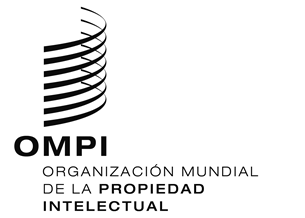 AVISO N.º 23/2016AVISO N.º 23/2016AVISO N.º 23/2016ASUNTOSASUNTOSImportes(en francos suizos)Solicitud odesignaciónposterior–  por cada clase de productos o servicios 1.710Solicitud odesignaciónposteriorSolicitud odesignaciónposteriorCuando se trate de una marca colectiva o de certificación:Solicitud odesignaciónposterior–  por cada clase de productos o servicios2.105Solicitud odesignaciónposteriorRenovación–  por cada clase de productos o servicios 1.710RenovaciónRenovaciónCuando se trate de una marca colectiva o de certificación:Renovación–  por cada clase de productos o servicios2.105